OFFRE D’EMPLOI POUR LE POSTE DE SECRÉTAIRE ADJOINTEResponsabilité : S’acquitter de tout travail général de bureauFournir un support administratif à la directrice généraleEffectuer le remplacement de la directrice lors des absences ou au besoinPréposé (e) à l’accueilQualifications requises et qualités recherchées :Détenir un diplôme en administration ou dans tout autre domaine jugé pertinentMaitriser les outils informatiques de baseExcellente maîtrise du français oral et écrit Démontrer de l’entregent, être dynamique, autonome, discrète et diplomateAptitude en développement serait un atout Rémunération et horaire de travail+ 21 heures semainesSalaire selon l’expérienceEntrée en fonction : janvier 2024Les personnes intéressées sont invitées à acheminer leur curriculum vitae accompagné d’une lettre de présentation au plus tard le 13 novembre à 15h00 aux coordonnées suivantes :Municipalité Sainte-Françoise156, Jérémie-BeaulieuSainte-Françoise (Québec)G0L 3B0Courriel : municipal@ste-francoise.qc.caNous remercions les postulants pour leur intérêt. Notez que seuls les candidats retenus seront contactés. 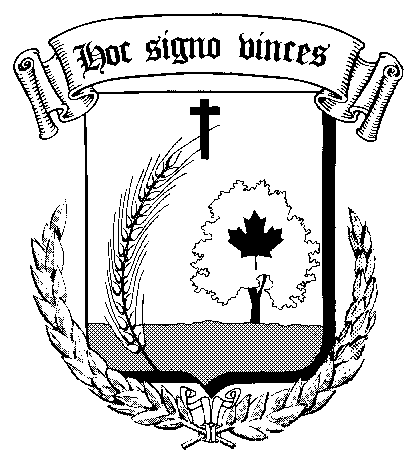 